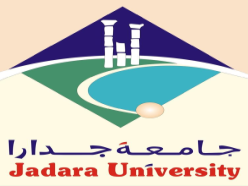 نموذج رقم (23 ): تعهد الطلبة المقبولين في درجة الماجستيروقد حصلوا على بكالوريوس بتقدير مقبولأتعهد انا الطالب :.............................................................الرقم الجامعي:.................................................................التخصص: ....................................................................الكليـة: .......................................................................أحمل درجة البكالوريوس بتقدير(مقبول),وحسب قرار مجلس التعليم العالي,"كل من حصل على درجة البكالوريوس بتقدير مقبول أو يعادله يقبل في برنامج الماجستير شريطة دراسة (3)مواد من مواد الماجستير خلال السنة الأولى (الفصل الأول والثاني) للإلتحاق يحددها القسم المراد الإلتحاق به وتكون موحدة لجميع الطلبة المتقدمين لذلك التخصص,ونجاحه في كل مادة بمعدل لايقل عن (70%) أو ما يعادله وبمعدل تراكمي لا يقل عن (75%) فيها، أو ما يعادله ليصبح نظامياً ويحتسب له في حال نجاحه هذه المواد ضمن المواد التي أنهاها في خطته, وما عدا ذلك عليه ترك الجامعة,وعليه فإني أتعهد بالإلتزام بما جاء في النص أعلاه ,علما بأن المواد المطلوبة هي :      	                                                              توقيع الطالب:								التاريخ:رئيس الـقـــســـــــــــــــم :.............................                        التوقيع:............                                 التاريخ:   /   /         عـمـــــــــــيد الكلية:........................		              التوقيع:.............		           التاريخ: /    /مصــــادقة عـمـــــيد كلية الدراســـات العلــــــيا:.................                  التوقيع:.............		         التاريخ:   /  /التسلسلرقم المادةاسم المادة